ИНСТРУКЦИЯ     НА  01.1131 группа   «Автомеханик»Сегодня мы  с вами обратимся к  нашей СДО (системе  дистанционного  обучения в техникуме) 	Ваша задача  изучить самостоятельно   (кратко законспектировать тему «Синтаксические нормы русского языка (А5)»  и выполнить ТЕСТ А5  (на оценку) 	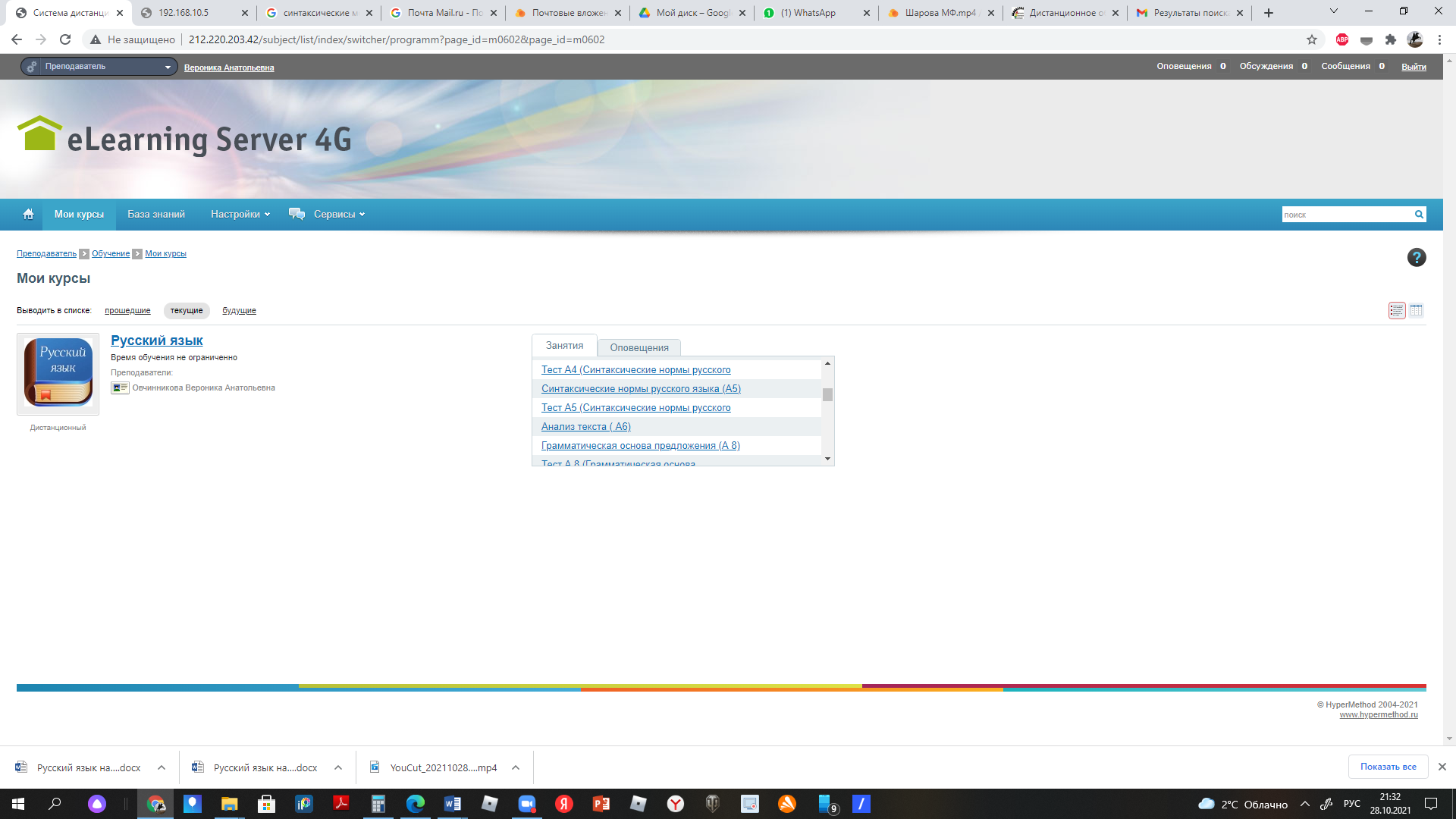 